The City Council:  The next City Council meeting will be on Wednesday, January 13th, 2021 at 6:15pm at City Hall.Dog License:  2021 dog licenses are due! Please stop down to City Hall and pay the $2.00 per dog to satisfy your responsibility as part of the Round Lake community. It’s in our ordinances that all dogs need to be licensed and on a LEASH AT ALL TIMES!!!! Thank you. You will need to show proof of rabies shots for all dogs that you buy a license for, I can make a copy of your info at City Hall. PLEASE remember to pick up after your dog when taking them for a walk and they do their business. Respect others in the community by taking care of your animal. Thanks! We have lots of complaints about dogs running loose, make sure they are secure!REMINDER! Snow Season:  City ordinance states “no vehicles or other items are to be parked on the street during snowfall, until AFTER snow removal is done”. PLEASE honor this ordinance! Having vehicles parked on the street makes it dangerous for the plow drivers and risks damage to your vehicles. Thank you in advance! Do NOT push or blow snow onto your neighbor’s property, it’s disrespectful and they don’t appreciate it. City Ordinance states that you are not to blow snow into City streets, either. Clear snow around mailboxes to make it easier to deliver the mail, we all need to work together to make the winter months better for all of us!Gas Meter & Carbon Monoxide Safety:  Remember to keep your gas meter clear of snow and ice for your family’s safety! See the flyer, on the back of this page, for safety tips regarding carbon monoxide also!City Hall:  City Hall will be CLOSED for Martin Luther King, Jr Day on Monday, January 18th, 2021!Natural Gas Customers:  If you are planning to install a standby generator for power outages, you MUST CONTACT CITY HALL BEFORE YOU INSTALL IT!!!! There are special requirements that must be met for these generators and you may need a different meter as well. Call Derek at City Hall, if you are planning to install a standby generator! 507-945-8127 If you have one of these near your house, please dig it out! Help the City keep hydrants free of snow during the winter months. In an emergency, you will be glad you did!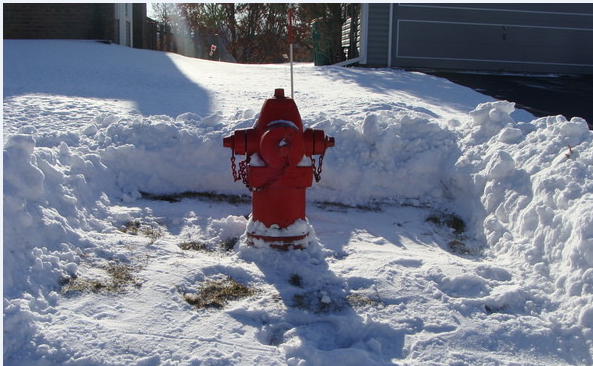 HAPPY NEW YEAR! HAPPY NEW YEAR! HAPPY NEW YEAR!Big THANK YOU to those who donated food and/or money for the Community Christmas Baskets and to the Cub Scouts for help collecting the food. It was the best year we’ve ever had! From the First Presbyterian Church Concerned Christians Committee.Red Cross Bloodmobile:  An American Red Cross bloodmobile will be at the Round Lake American Legion on Monday January 18, 2021, starting at 2:00, with the last appointment at 7:00.  Appointments are necessary and may be made online at redcrossblood.org or by calling Lynn at 507-945-8122. Masking is required and distancing is to be practiced. Please make an appointment if you are able. You will make a difference in someone's life! 2021 Park Equipment Project:  A group of parents are collecting donations to update our city park. If you would like to donate, send check payable to The City of Round Lake, memo: Park Equipment Donation. See February’s newsletter for more information. You can contact Denise Kennedy at 507-945-8969 or City Hall at 507-945-8127 during business hours.